           NANAS Satellites 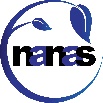 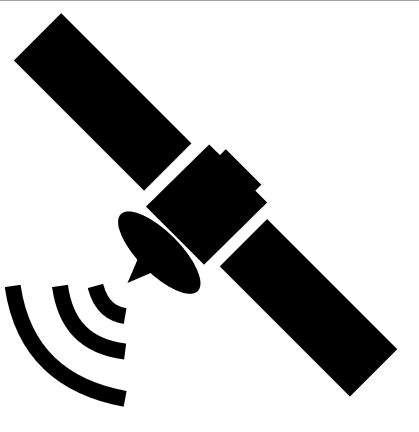 What is a NANAS Satellite? A NANAS satellite is a cluster of three or more individuals at a company or institution who collaborate on age-studies activities. I.B.	Satellites Each member of a Satellite group will be an individual member of NANAS. Satellite groups are encouraged to include individuals from multiple disciplines.Ten sessions at each NANAS conference are guaranteed Satellite sessions. Each Satellite may submit one session proposal to be considered for these sessions. The guaranteed slots will be filled with a juried subgroup of Satellite panel submissions.What is the value of forming a NANAS Satellite group?A NANAS Satellite group…Encourages cross-disciplinary scholarship across an institutionProvides a recognizable, sanctioned age studies entity without the funding needed to have a Center or ProgramCreates a recognizable alliance for grant applicationIncreases visibility of age studies within institutionsGenerates opportunities to create additional age studies institutional structures How do we become a NANAS Satellite?Any group of three or more individuals at the same institution or company who do age studies can petition to become a NANAS Satellite. 